ЗАЯВКА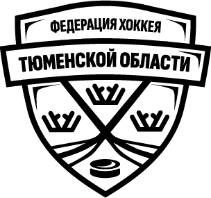 на участие в Заявка команды(наименование)Всего допущено                     человек.Подпись руководителя                                                                                                                                          /                                                                                                                                                        (подпись)                     ФИОВрач                                                                                                                                                                         /                                                                                                                                                                                          (подпись, М.П. мед. учреждения)              ФИОТренер (представитель команды)                                                                                                                         /                                                                                                                                                        (подпись)                     ФИО№Ф.И.О.спортсменаДатарожденияМесто регистрацииПечать и подписьврача12345678910111213141516171819202122232425